קול קורא ליוצרים מקומיים- שבוע הספר העברי 2021התאחדות הוצאות ספרים בישראל מזמינה יוצרים מקומיים מתל אביב וסביבותיה לקחת חלק בשבוע הספר העברי 2021.מיקום ומועדים:תל אביב- מתחם שרונה (קטע C), בתאריכים 9-19 ביוני. שלטי הכוונה ומסלול יובילו למתחם מהמתחם המרכזי.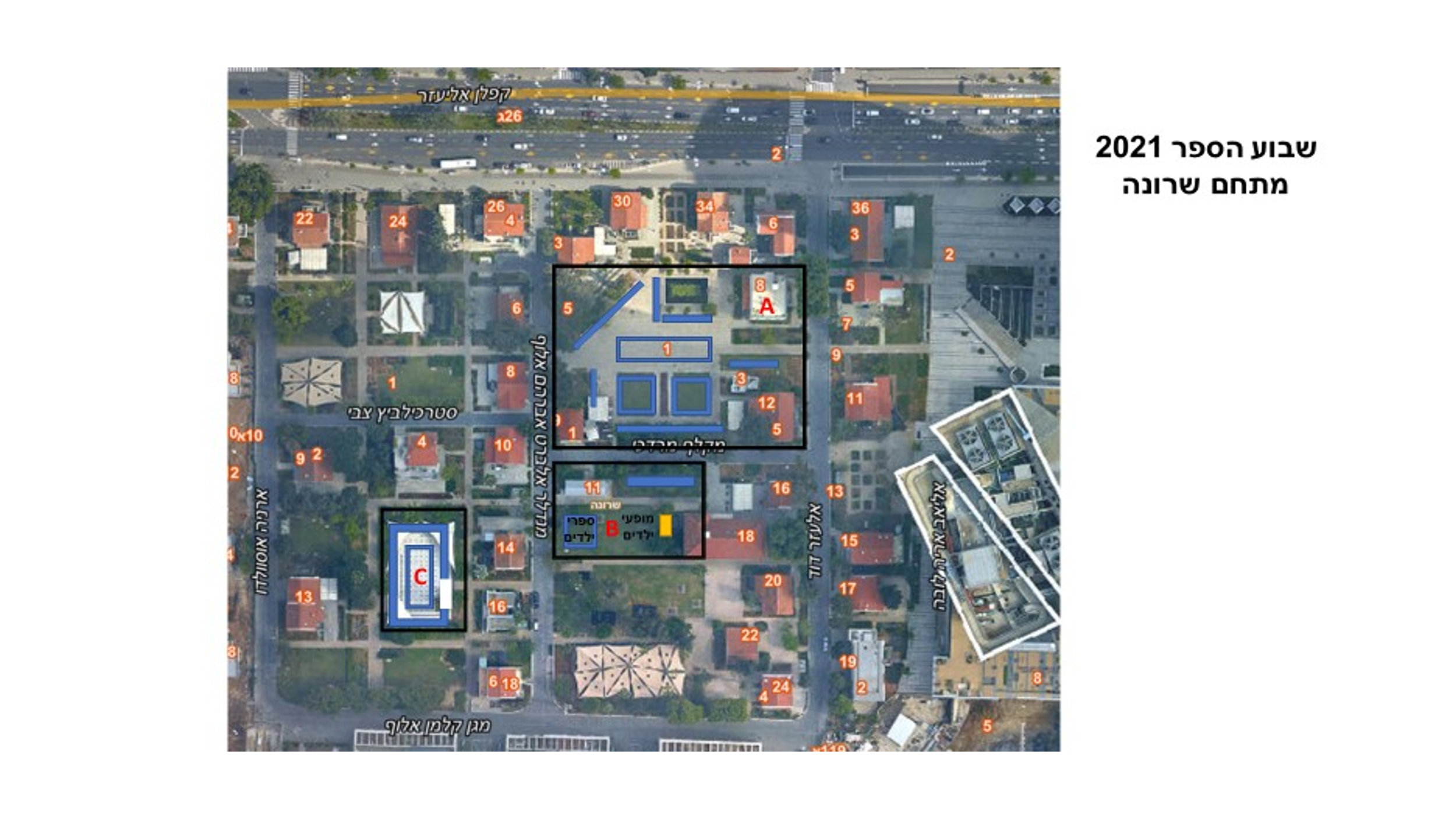 תנאים והגדרות:ניתן להציג עד  3 כותרים שונים ב – 1/2 דוכן.הכותרים המוצגים יהיו פרי יצירתו של היוצר בלבד, וימכרו בשמו ולא בשם הוצאת ספרים שהוציאה אותם.השטח המוגדר עבור יוצר מקומי הוא חצי דוכן, ומותנה בשיבוץ של יוצר מקומי נוסף שימוקם בחציו השני של הדוכן.ניתן להשכיר דוכן שלם ולהציב בו עד 5 ספרים פרי יצירתו של היותר בלבד.הפקת שבוע הספר אינה מספקת כיסאות. נקודת חשמל אחת על פי דרישה.עלות ואופן התשלום:תמורת השתתפות, ושכירת שטח של חצי דוכן, ישולם במזומן סכום של :1500 ₪ + מע"מ .תמורת השתתפות ושכירת שטח של דוכן שלם ישולם במזומן סכום של: 2800 ₪ + מע"מ הרשמה:ההרשמה תתבצע במשרדי המו"ל- קרליבך 29 תל אביב (קומה 3).מועד אחרון להרשמה 20/5/21לתיאום הגעה 03-5614121 Hamol@tbpai.co.il.במעמד ההרשמה יש להביא: ת.ז עדכנית, עותק מכל כותר שיוצג בדוכן, תשלום במזומן או המחאה במזומן.*אישור סופי מותנה בשיבוץ של 2 יוצרים מקומיים החולקים דוכן אחד.*בכפוף לתקנון שבוע הספר. לעיון בתקנון : https://www.tbpai.co.il/blank-16